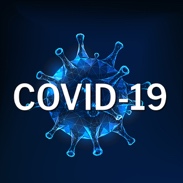 This template is intended to assist member businesses and should be used as a guide only. For more information on the Victorian Chamber of Commerce and Industry’s Health, Safety and Wellbeing consulting services contact 03 8662 5196 or email hsw@victorianchamber.com.auMANAGEMENT OF CRITICAL ACTIONSSITE PREPAREDNESS – INCLUDING SOCIAL DISTANCINGMANAGEMENT OF SITE DISINFECTION PRIOR TO AND DURING OCCUPATIONCRISIS COMMUNICATIONEMPLOYEE RESTART PROCESSCUSTOMER AND CLIENT SERVICESHYGIENE MEASURESVULNERABLE EMPLOYEESACTION ON SUSPECTED OR CONFIRMED CASE(S) OF COVID-19PROVISION OF PSYCHOLOGICAL SUPPORTCHANGE MANAGEMENT AND TRAININGDisclaimer The information contained in this document has been prepared by the Victorian Chamber of Commerce and Industry in this format for the convenience and benefit of its members and is provided as a source of information only. The Victorian Chamber does not accept responsibility for the accuracy of the information or its relevance or applicability in particular circumstances. The information does not constitute, and should not be relied on, as legal or other professional advice about the content and does not reflect the opinion of the Victorian Chamber, its employees or agents. The Victorian Chamber and its employees, officers, authors or agents expressly disclaim all and any liability to any person, whether a member of the Victorian Chamber or not, in respect of any action or decision to act or not act which is taken in reliance, whether partially or wholly, on the information in this communication. Without limiting the generality of this disclaimer, no responsibility or liability is accepted for any losses incurred in contract, tort, negligence, or any other cause of action, or for any consequential or other forms of loss. If you are uncertain about the application of this information in your own circumstances you should obtain specific advice.RefDescriptionYesNo1.1A centralised business action plan is being used (e.g. Business Restart).1.2Action plan outlines actions to be implemented prior to operational activity.1.3Action list is reviewed and updated regularly.1.4Action list incorporates roles and responsibilities of critical teams and restart timelines.1.5Observed evidence matches the reported status of actions and can be verified.1.6Liaison with appropriate external and government organisations to ensure all appropriate control measures are implemented into business operations before restart.1.7A systematic review of all relevant legal obligations required to be implemented has been undertaken and all appropriate documentation updated.1.8Ensure loans with creditors and investors are reviewed to the Terms and Conditions of contracts etc., that may impact business operations in the longer term.1.9Consult with legal advisors, as necessary, for interpretation of, and potential liability for, shortfalls with governments or regulators.RefDescriptionYesNo2.1Sanitisation sites provided – 1 for every 15 people.2.2Sanitisation sites include hand sanitiser; anti-bacterial wipes and a disposal bin.2.3Employee inductions and refreshers include updated information relate to current operations, legal requirements and external information to ensure health and safety of personnel.2.4There is a documented contractor management plan or system in place.2.5Contractors are subjected to risk assessment prior to commencing operational activity.2.6One-way walkways are determined and marked accordingly.2.72 metre distance marking is placed on floors.2.8Where possible, ensure workstation users are 2 metres apart.2.9If 2.5 is not feasible, consider organisational modifications such as some employees working from home every other day or ½ day every day.RefDescriptionYesNo3.1Prior to re-occupation, sites will be thoroughly cleaned and disinfected.  This must include all floors, hard surfaces e.g. cupboards, desktops, etc., toilets, showers, taps, door handles, handrails, reception, training rooms and client service areas.3.2Following restart, high traffic areas, entrances to offices and client service areas will be cleaned and disinfected twice daily along with toilets, showers, taps, door handles and handrails.3.3Meeting rooms provided with hand sanitiser; anti-bacterial wipes and a disposal bin.3.4Employees provided with ongoing information regarding hygiene and cleaning/disinfection rules while on-site and when using pool or rental cars.RefDescriptionYesNo4.1Notify all employees of the Restart programme.4.2Notify employees of any Introduction of new physical changes.4.3Notify employees regarding any changed processes and operating procedures.4.4Notify employees of infection control processes introduced throughout business operations.4.5Ensure clients and suppliers are notified regarding business the restart impacts on delivery of services.4.6Ensure communications remain open and transparent with all suppliers, creditors and community stakeholders.4.7Changes to processes are displayed on a notice board for employees to action.RefDescriptionYesNo5.1Essential employees notified and commence.5.2Sites cleaned, disinfected, prepared for reoccupation and risk assessed.5.3Second group of employees re-commence occupation.5.4Changes to maintenance processes and operating procedures are risk assessed and documented.5.5All other personnel given restart dates as per Executive direction.5.6Hygiene (see part 7) and infection control (see part3) processes reinforced throughout business operations.RefDescriptionYesNo6.1Where possible and practicable, ensure facilities and appropriate technologies are available to provide your customers with required services on-line.6.2Should customer visits be necessary, ensure employees are thoroughly converse with the procedures put in place for customer/client visits thus ensuring employee and customer/client safety.RefDescriptionYesNo7.1Arrangements are in place to ensure all personnel entering worksites are temperature checked.7.2Ensure all employees are thoroughly converse with and following all hygiene and social distancing rules, including those for travelling to and from work and during the use of work facility vehicles or rental cars.RefDescriptionYesNo8.1Identify all vulnerable employees.8.2Appropriate measures to protect have been discussed by HR or relevant managers and vulnerable employees and are in place.8.3Managers ensure that vulnerable people working in their areas of control are complying with the measures put in place to protect their health.RefDescriptionYesNo9.1Those who work in the same area must be required to leave the work area, wash their hands and wait while desks, associated equipment and surfaces in the work area are being cleaned and disinfected.9.2List the names of those employees who were in the work area or who may have had close contact with the person who is suspected of being infected or is infected during the previous 48 hours.9.3Employees who have been in contact with someone who has contracted COVID-19 either at work or outside of work must be required to work from home and isolate until testing demonstrates they have not been affected by the exposure.RefDescriptionYesNo10.1Employees are given the EAP provider’s contact details.10.2Actions are taken to minimise additional sources of stress within and between teams.10.3Employees are encouraged their managers and HR to openly communicate and express their feelings.10.4Appropriate health promotion information about the risks of COVID-19 and their management are provided.RefDescriptionYesNo11.1On staged restart dates, the awareness of employees of measures to combat COVID-19 is raised and reminders are provided to motivate employees to adapt to the new rules.11.2No imminent danger of significant incidents or impacts upon working conditions or the environment.11.3Implement, as appropriate, new strategies throughout the organisation and monitor their effectiveness.11.4Review existing emergency responses and the Business Continuity Plan to include new strategies and new control measures.11.5Prepare the workforce regarding decisions and actions to be taken to aid the recovery of business operations.11.6Appropriate health and safety personnel are contacted to ensure health hazards are clearly controlled in the workplace and compliant with all legal requirements.11.7Ensure adequate staffing levels to ensure excessive work hours are limited.11.8Health promotion communications will be updated regularly to continue to ensure known hazards and risks are well controlled and properly reported.11.9Adequate amenities and health protection Personal Protective Equipment (PPE) is available, accessible and understood by employees and visitors, etc.11.10Regular employee refresher training sessions are planned and delivered to ensure hygiene and social distancing measures are effective.11.11Government and health authority recommendations re. COVID-19 are displayed in breakout and meeting rooms.